Tisztelt Képviselő-testület!Törökszentmiklós Városi Önkormányzat Képviselő-testülete a 24/2016. (I.28.) K.t határozatával fogadta el a 2016. évre szóló munkatervét. A munkaterv április hónapra határozta meg a Törökszentmiklós Térségi Építő Szerelő és Szolgáltató Kft. 2015. évre szóló Egyszerűsített Éves beszámolójának jóváhagyását. A Társaság feladata lakó-és nem lakó épületek építése a térségben, illetve a Törökszentmiklós, Dózsa György u.17. szám alatt található raktárbázis üzemeltetése.Az építőipari kapacitás segítse elő az Önkormányzat előtt álló feladatok megoldását, a telep üzemeltetése mellett gondolkodjon fejlesztési lehetőségekről, végezzen javítási, karbantartási feladatokat a tulajdonos elvárásai szerint.Az előterjesztés melléklete tartalmazza a Kft. 2015. évi Mérlegét, Eredmény kimutatását és Kiegészítő mellékletét valamint a Független Könyvvizsgáló Jelentését.Kérem a Tisztelt Képviselő-testületet, hogy a 2015. évi Egyszerűsített Éves beszámolót tárgyalja meg és a jóváhagyásáról szóló határozati javaslatot fogadja el.                                                                                                         Szőke András sk.                                                                                                             ügyvezető……./2016.(IV.28.) Kt. számúH a t á r o z a tTörökszentmiklós Térségi Építő Szerelő és Szolgáltató Kft. 2015. évi Egyszerűsített Éves beszámolójának elfogadásárólTörökszentmiklós Városi Önkormányzat Képviselő-testülete, mint a Törökszentmiklós Térségi Építő Szerelő és Szolgáltató Kft. alapítói jogainak gyakorlója, jóváhagyja a Kft. 2015. évi Egyszerűsített Éves beszámolóját.Felelős: 	Szőke András ügyvezető			Markót Imre polgármester	Határidő:	FolyamatosErről értesülnek: Markót Imre polgármester2. 	Dr. Majtényi Erzsébet jegyző3. 	Tm. Térségi Építő Szerelő és Szolg. Kft.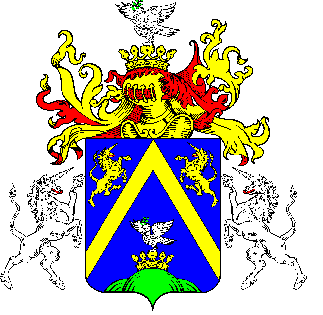 11.A TÖRÖKSZENTMIKLÓS TÉRSÉGI ÉPÍTŐ, SZERELŐ ÉS SZOLGÁLTATÓ KFT. ÜGYVEZETŐJÉTŐLA TÖRÖKSZENTMIKLÓS TÉRSÉGI ÉPÍTŐ, SZERELŐ ÉS SZOLGÁLTATÓ KFT. ÜGYVEZETŐJÉTŐLA TÖRÖKSZENTMIKLÓS TÉRSÉGI ÉPÍTŐ, SZERELŐ ÉS SZOLGÁLTATÓ KFT. ÜGYVEZETŐJÉTŐLE L Ő T E R J E S Z T É SE L Ő T E R J E S Z T É SE L Ő T E R J E S Z T É SA Képviselő-testület 2016. április 28. napján tartandó rendes nyilvános üléséreA Képviselő-testület 2016. április 28. napján tartandó rendes nyilvános üléséreA Képviselő-testület 2016. április 28. napján tartandó rendes nyilvános üléséreElőterjesztő megnevezése: Szőke András ügyvezetőSzőke András ügyvezetőIktatószám: 2-80/2016. F-1.2-80/2016. F-1.Tárgy: a Törökszentmiklós Térségi Építő Szerelő és Szolgáltató Kft 2015.évi Egyszerűsített Éves beszámolójának jóváhagyásáról a Törökszentmiklós Térségi Építő Szerelő és Szolgáltató Kft 2015.évi Egyszerűsített Éves beszámolójának jóváhagyásáról Előterjesztés jellege:Rendelet-tervezet, Határozat-tervezet, Tájékoztató, BeszámolóRendelet-tervezet, Határozat-tervezet, Tájékoztató, BeszámolóMelléklet: 1 db határozat tervezet 1 db Egyszerűsített Éves beszámoló1db könyvvizsgálói jelentés1 db határozat tervezet 1 db Egyszerűsített Éves beszámoló1db könyvvizsgálói jelentésKészítette:Szőke András ügyvezető Szőke András ügyvezető Véleményezésre megküldve: a Képviselő-testület Pénzügyi és Városfejlesztési Bizottságarészérea Képviselő-testület Pénzügyi és Városfejlesztési BizottságarészéreTörvényességi véleményezésre bemutatva:2016.április 20.   2016.április 20.   